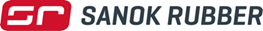 …………….....................................                                 Data, miejsce FORMULARZ DO ZAPYTANIA OFERTOWEGOSŁUŻĄCEGO DO USTALENIA SZACUNKOWEJ WARTOŚCI ZAMÓWIENIADLA WYDATKU NR 8 „System podgrzewania taśmy”Wydatek planowany jest do poniesienia w ramach projektu nr POIR.02.01.00-00-0195/2017 pn.: „Utworzenie przez SANOK RUBBER COMPANY S.A. Centrum Badawczo-Rozwojowego w celu opracowywania innowacyjnych produktów dla sektora produkcji środków transportu” (dalej: „Projekt”), który został wybrany przez Ministerstwo Rozwoju do dofinansowania w ramach Działania 2.1. Wsparcie inwestycji w infrastrukturę B+R przedsiębiorstw, 2 Osi Priorytetowej Wsparcie otoczenia i potencjału przedsiębiorstw do prowadzenia działalności B+R+I Programu Operacyjnego Inteligentny Rozwój na lata 2014-2020,  w konkursie 1/2.1/2017 (dalej: „Konkurs”), w naborze <08 maja 2017 r. – 07 lipca 2017 r.>, realizowanego przez firmę SANOK RUBBER COMPANY S.A (dalej: „Zamawiający”).Opis wydatku:Nazwa, zgodnie z wnioskiem o dofinansowanie Projektu: System podgrzewania taśmy.Numer wydatku, zgodnie z wnioskiem o dofinansowanie Projektu: 8.Kluczowe parametry, mające wpływ na wartość zamówienia:Urządzenie ma na celu podgrzać taśmę aluminiową, stalową lub drucianą w celu lepszej przyczepności mieszanki gumowej. Wypalenia zatłuszczeń lub ewentualnych zanieczyszczeń na ww. taśmach•	Sposób grzania taśmy : elektryczny (Leister) •	liczba grzałek : minimum 3 sztuk o mocy 3000W •	maksymalna długość układu 1500 mm •	Możliwość regulacji temperatur lub mocy•	Możliwość podgrzewania taśm stalowych i aluminiowych, nacinanych, pełnych oraz taśm drucianych (przewlekanych nicią poliestrową lub polipropylenową), taśm prostych lub wstępnie dogiętych.•	Możliwość współpracy z doginarką wstępną oraz głowica wytłaczarek•	Urządzenie wstawione w ciąg maszyn nie może stanowić zagrożenia ani niebezpieczeństwa dla pracowników i procesu.Nazwa Oferenta:Nazwa: ......................................................................................................................Adres: ........................................................................................................................Nr telefonu: ................................................................................................................ E-mail: …………………………………………………..….............................................Oferta cenowa Wykonawcy:Cena netto: ........................................................................................................................Podatek VAT (stawka: ………%): ……………………………………………………………...Cena brutto: .....................................................................................................................……………………………………(podpis i pieczątka Oferenta)